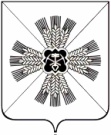 РОССИЙСКАЯ ФЕДЕРАЦИЯ ПР0МЫШЛЕНН0ВСКИЙ РАЙОННЫЙ СОВЕТ НАРОДНЫХ ДЕПУТАТОВ3-ий созыв, 39-ое заседаниеРЕШЕНИЕОт 08.02.2007г. № 355 О внесении изменений в решение Промышленновского  районного Совета народных депутатов от 04.12.2006г № 331 «О предоставлении льготы при оплате за посещение бани малообеспеченными гражданами Промышленновского района»В целях оказания социальной поддержки гражданам, Промышленновский районный Совет народных депутатов РЕШИЛ:1. Внести изменения в п.1 решения Совета народных депутатов Промышленновского района от 04.12.2006 г. № 331, исключив из него определение: «малообеспеченным, доход которых ниже прожиточного минимума, установленного в Кемеровской области» и изложить его в следующей редакции: «Утвердить нормы предоставления мер социальной поддержки гражданам пенсионного возраста (женщины 55 лет, мужчины 60 лет) и детям из малообеспеченных многодетных семей, имеющих право на меры социальной поддержки в соответствии с Законом Кемеровской области от 14 ноября 2005 года № 123-ОЗ «О мерах социальной поддержки многодетных семей в Кемеровской области».2.Внести изменения в действующий Порядок предоставления мер социальной поддержки и возмещения расходов и изменить п. 2 в следующей редакции: «Действие настоящего Порядка распространяется на граждан пенсионного возраста (женщины 55 лет, мужчины 60 лет) и детям из малообеспеченных многодетных семей (с 3-мя и более детей), имеющих право на меры социальной поддержки в соответствии с Законом Кемеровской области от 14 ноября 2005 года № 123-ОЗ «О мерах социальной поддержки многодетных семей в Кемеровской области».3.Настоящее решение вступает в силу с даты подписания и подлежит обязательному опубликованию в районной газете «Эхо».4.Контроль за исполнением настоящего решения возложить на комиссию по бюджету, финансам и налоговой политике (Петров ПА).Глава района А.И.Шмидт